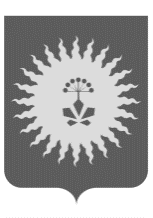   ДУМА                                       
 АНУЧИНСКОГО МУНИЦИПАЛЬНОГО ОКРУГАПРИМОРСКОГО КРАЯРЕШЕНИЕ22.02.2023                                с. Анучино                            № 397-НПАВ соответствии с пунктом 25 части 1 статьи 16 Федерального закона от 06.10.2003 № 131-ФЗ «Об общих принципах организации местного самоуправления в Российской Федерации», Федеральным законом от 31.07.2020 № 248-ФЗ «О государственном контроле (надзоре) и муниципальном контроле в Российской Федерации», Уставом Анучинского муниципального округа Приморского края, Дума Анучинского муниципального округа Приморского краяРЕШИЛА:Внести изменения в Положение о муниципальном контроле в сфере благоустройства на территории Анучинского муниципального округа Приморского края, утвержденное Решением Думы Анучинского муниципального округа Приморского края от 27.10.2021 №2 48-НПА «Об утверждении Положения о муниципальном контроле в сфере благоустройства на территории Анучинского муниципального округа», изложив его в новой редакции (прилагается).2. Настоящее решение направить главе Анучинского муниципального округа для подписания и официального опубликования. 3. Настоящее решение вступает в силу со дня его официального опубликования.Председатель Думы Анучинского муниципального округа                                                                       Г.П.ТишинаО внесении изменений в Положение о муниципальном контроле в сфере благоустройства на территории Анучинского муниципального округа Приморского края, утвержденное Решением Думы Анучинского муниципального округа Приморского края от 27.10.2021 № 248-НПА «Об утверждении Положения о муниципальном контроле в сфере благоустройства на территории Анучинского муниципального округа»